Publicado en Barcelona el 15/10/2019 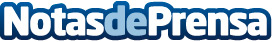 Kellogg's, Microsoft, Cabify, IKEA y AliExpress: Protagonistas de e-ShowCanales como los marketplaces, retos como las roturas de stock, la omnicanalidad y las entregas on time, formarán parte de las temáticas principales de la feria

12.100 profesionales, 350 speakers y 130 expositores se darán cita en el pabellón 5 de Ifema los días 29 y 30 de octubreDatos de contacto:Jessica Casado659419330Nota de prensa publicada en: https://www.notasdeprensa.es/kelloggs-microsoft-cabify-ikea-y-aliexpress Categorias: Telecomunicaciones Marketing Emprendedores Logística Eventos E-Commerce Dispositivos móviles http://www.notasdeprensa.es